KREATIVNA IDEJA: ČASOPISNI MORSKI PES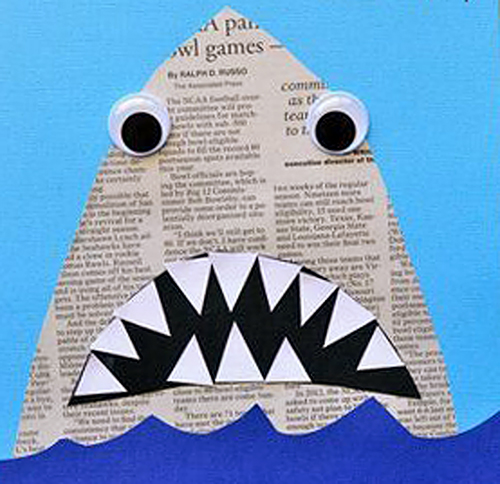  Za izdelavo potrebujemo:časopisni papirkolaž v beli, črni, svetli modri in temno modri barvioči, ki jih izdelamo iz belega in črnega krogca papirjalepilo za papirškarjePotek izdelave tega strašnega morskega psa:Za podlago uporabimo svetlo moder papir – lahko pa navaden bel papir prebarvamo v modro – uporabite vodene barvice, tempere, barvice ali pa kar flomastre, kar je vašim otročkom najljubše Iz časopisnega papirja izrežemo telo morskega psaIz črnega kolaža izrežemo usta (lahko tudi pobarvamo bel papir v črno)Iz belega papirja izrežemo strašne zobe v obliki trikotnikov – lahko jih je poljubno število, zobje so lahko veliki ali majhniIz temno modrega papirja pa oblikujemo morje v obliki valovVse elemente nalepimo po vrsti – najprej časopisno glavo, nato črna usta in zobe, nazadnje pa še oči in valoveZa oči preprosto izrežite dva večja bela krogca in dva manjša črna – najprej nalepite bela, nato še črna krogca in že imate oči.